Type your mutual expectations here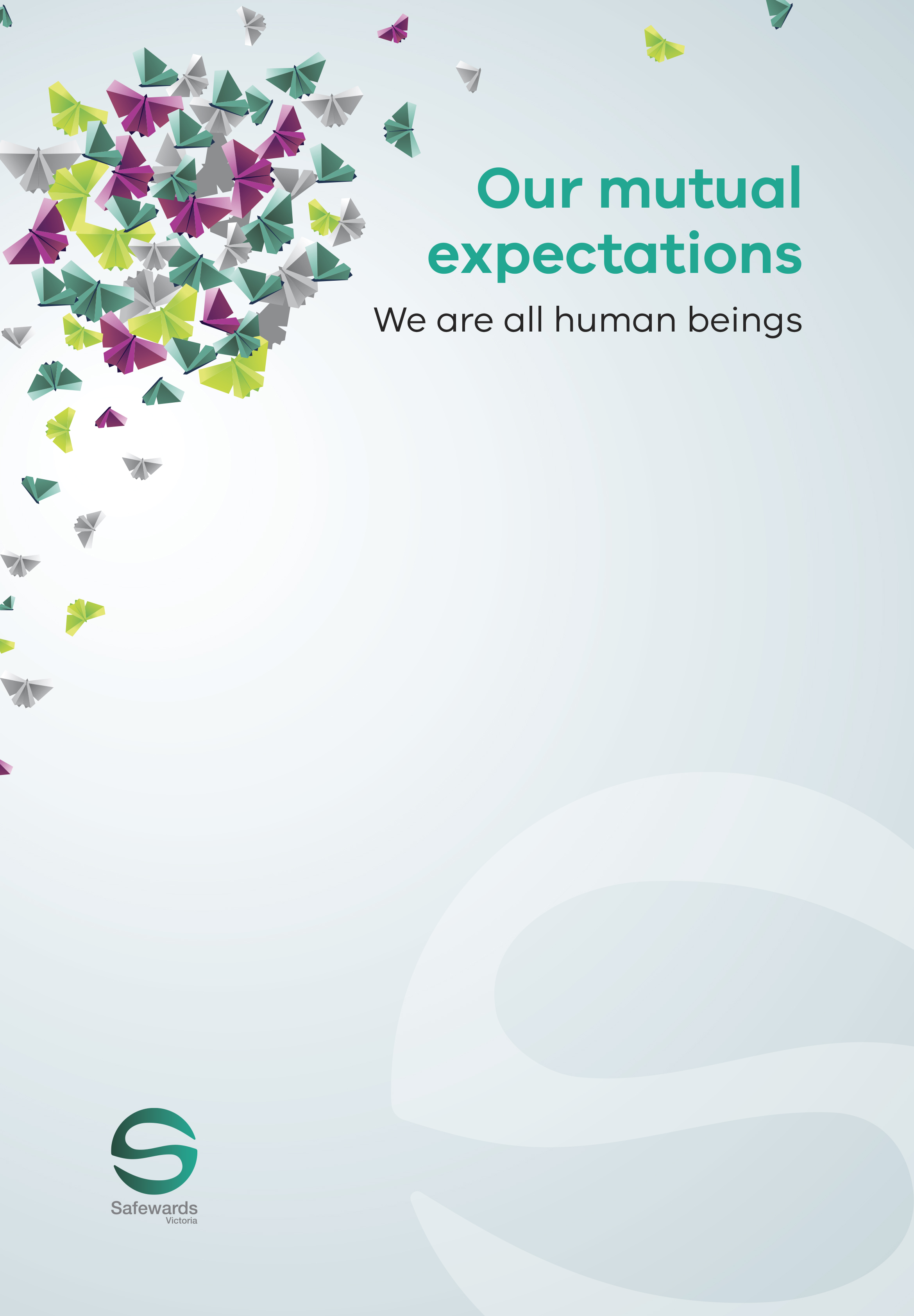 Type your mutual expectations hereType your mutual expectations hereType your mutual expectations hereType your mutual expectations hereType your mutual expectations hereType your mutual expectations hereType your mutual expectations hereType your mutual expectations hereType your mutual expectations here